Restaurants- und Lieferservice in unsere NäheOrtAnschrift/ KontaktÖffnungszeitenRuhetag(e) / EntfernungMerzig-BesseringenBürgerstuben

Dt. KücheBezirksstr. 9666663 Merzig-BesseringenTel. 06861-8299 59908:00 - 14:00 Uhr17:00 - 22:00 UhrMontag, Mittwoch2,0 km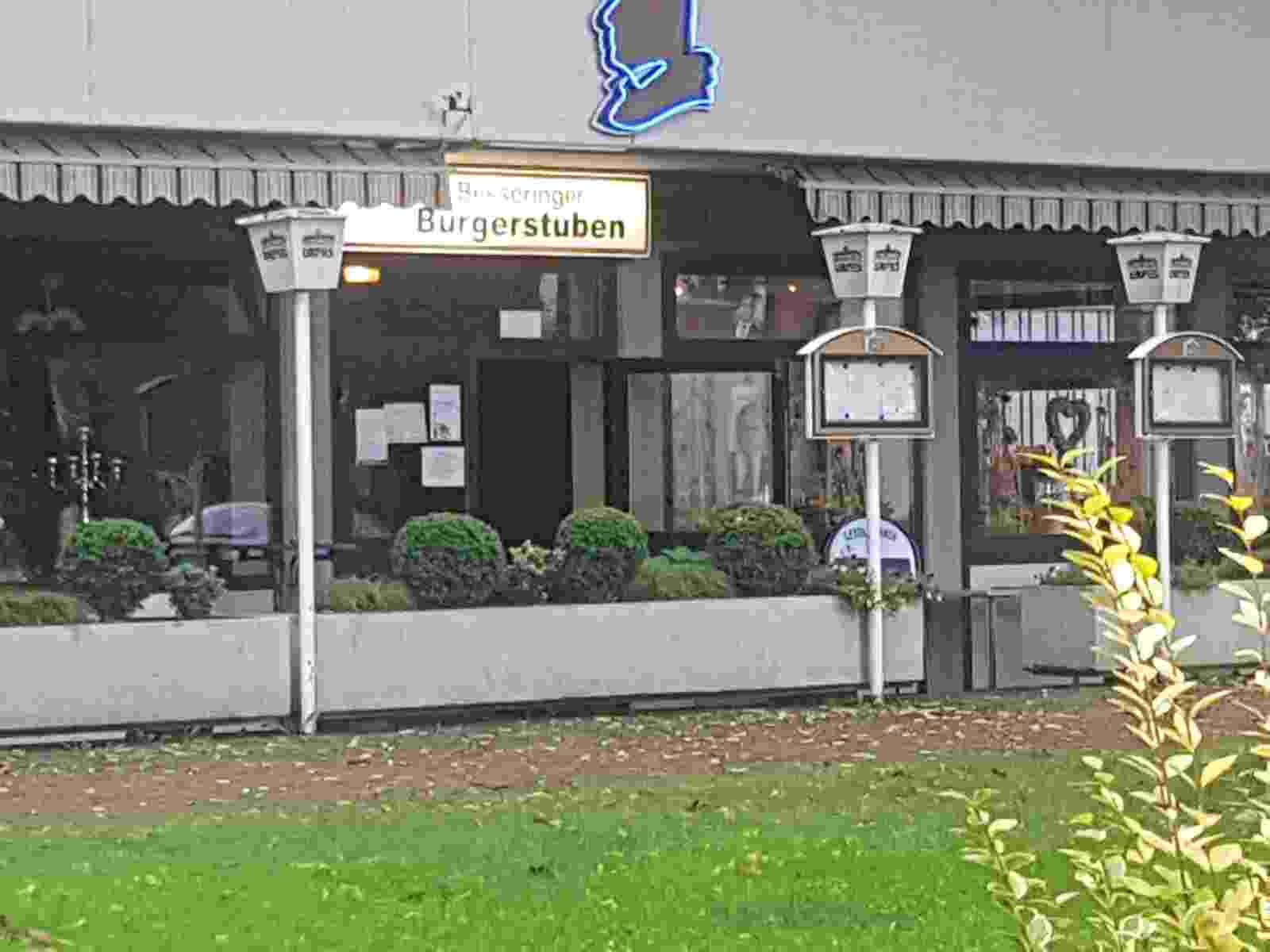 Stadt MerzigRestaurant DionysosGriechische KücheZur Stadthalle 466663 MerzigTel. 06861 2888 11:30 - 14:30 Uhr17:30 - 23:00 UhrDienstag5,0 km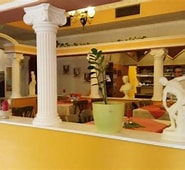 Brauhaus MerzigDt. KücheAm Merziger YachthafenSaarwiesenring 666663 MerzigTel. 06861 79163512:00 -22:00 Uhrtäglich6,0 km
 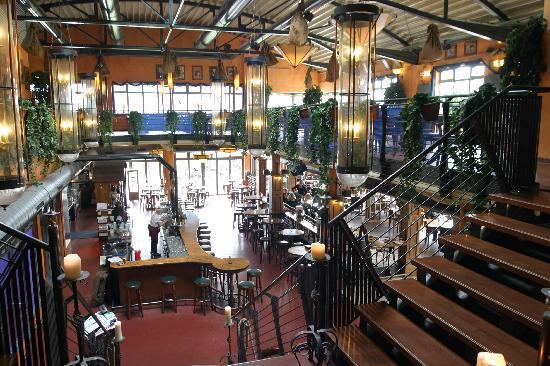 Altstadt MerzigBistro Klex

Kleine Speisen + Salate,
gute CocktailsTrierer Str. 2566663 MerzigTel. 06861 939360608:00 - 23:00 UhrFreitag, Samstagnur bis 14:00 Uhrgeöffnet4,0 km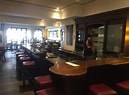 BlasiusGehobeneDt. Küche

Trierer Str. 1466663 MerzigTel. 06861 292712:00 - 14:00 Uhr18:00 - 21:00 UhrMontag4,0 km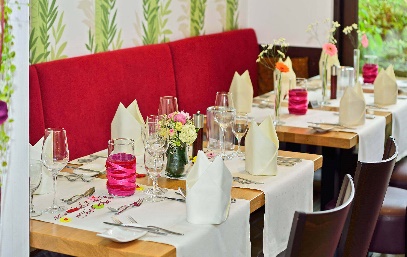 CallariGehobene Italienische KücheFischer Str. 2066663 MerzigTel. 06861 99242411:00- 14:00 Uhr18:00- 23:00 UhrMittwoch, Donnerstag, Samstag4,0 km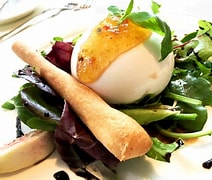 MettlachFußgängerzoneVerschiedeneRestaurants und Caffee`s11:30 -14:30 Uhr17:30 – 22:30 Uhr5,5 km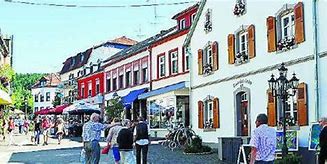 Abtei BrauereiDt. KücheBahnhofstr. 32 66663 MettlachTel. 06864 9323211:00 – 13:00 Uhrdurchgehend7,0 km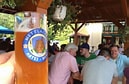 LieferserviceRoyal FoodLosheimer Str. 18A66663 MerzigTel. 06861 826121611:30 – 14:00 Uhr17:00 – 23:00 UhrDienstag Lillos Pizza HeimserviceBahnhofstr. 5566663 MerzigTel. 06861 993528211:00 -23:00 UhrdurchgehendConnor-RanchDillinger Str. 2866701 BeckingenTel. 06835 60017111:30 – 23:00 Uhrdurchgehend